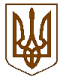 ОДЕСЬКА ОБЛАСНА ДЕРЖАВНА АДМІНІСТРАЦІЯОДЕСЬКА ОБЛАСНА ВІЙСЬКОВА АДМІНІСТРАЦІЯ  РОЗПОРЯДЖЕННЯ29.08.2023                                                                                               № 653/А-2023 Про     внесення     змін    до    Положення     проДепартамент аграрної політики, продовольствата      земельних       відносин,        затвердженогорозпорядження     голови     Одеської     обласноїдержавної   адміністрації  від 13 січня  2021 року№ 14/од-2021Відповідно до статей 5, 6, 39 Закону України «Про місцеві державні  адміністрації», Закону України «Про державну службу», постанови Кабінету  Міністрів України від 26 вересня 2012 року № 887 «Про затвердження  Типового положення про структурний підрозділ місцевої державної  адміністрації»: 1. Внести зміни до Положення про Департамент аграрної політики,  продовольства та земельних відносин, затвердженого розпорядження голови Одеської обласної державної адміністрації від 13 січня 2021 року  № 14/од-2021, виклавши його у новій редакції (додається). 2. Контроль за виконанням розпорядження покласти на заступника  голови обласної державної адміністрації (з питань агропромислової політики,  будівництва, містобудування та архітектури). Голова Начальник                                                                            Олег КІПЕР             ЗАТВЕРДЖЕНО          розпорядженням голови                                                 обласної державної адміністрації                          13 січня 2021 року № 14/од-2021              (у редакції розпорядження                                       голови обласної державної адміністрації,                                              начальника обласної військової адміністрації                             29 серпня 2023 року № 653/А-2023) Положення про    Департамент     аграрної     політики,продовольства  та   земельних      відносинОдеської обласної державної адміністрації1. Департамент аграрної політики, продовольства та земельних  відносин Одеської обласної державної адміністрації (далі – Департамент) є  структурним підрозділом Одеської обласної державної адміністрації, який  утворюється головою обласної державної адміністрації для здійснення  завдань та повноважень, визначених законодавством України, підпорядковується голові обласної державної адміністрації, заступнику  голови облдержадміністрації згідно з розподілом обов’язків. 2. Департамент у своїй діяльності керується Конституцією України та  законами України, актами Президента України, Кабінету Міністрів України, Мінагрополітики України, інших центральних органів виконавчої влади,  розпорядженнями голови обласної державної адміністрації, а також цим  Положенням. 3. Основними завданнями Департаменту є: 3.1 забезпечення  реалізації  державної  аграрної  політики  на  територіїОдеської області; 3.2 участь   у    реалізації    державної  політики    у   сфері   регулювання земельних відносин та використання водних об’єктів; 3.3 розроблення   й    організація    виконання   програм  розвитку  галузей  агропромислового виробництва та інноваційних програм і прогнозів;3.4 участь  у   реалізації   державної   політики  у сфері племінної справи,  впровадження новітніх технологій виробництва, підвищення ефективності  галузі тваринництва; 3.5 участь у реалізації  державної  політики у  сфері  розвитку  меліораціїта  рибного господарства, забезпечення ефективності розвитку  агропромислового сектору області; 3.6   забезпечення   реалізації    заходів,   спрямованих   на   нарощування інвестиційних ресурсів;3.7  участь у реалізації державної політики у сфері розвитку  харчової  та  переробної промисловості; 3.8  забезпечення    формування    та    реалізації    державної   фінансово кредитної політики в аграрному секторі економіки; 3.9  реалізація державної політики у сфері аквакультури; 3.10 здійснює   свою   діяльність   з   дотриманням   вимог,  передбачених  Законом України «Про запобігання корупції». 4. Департамент відповідно до визначених повноважень виконує такі  завдання: 4.1 готує      пропозиції   до   проєктів   програм    соціально-економічного  розвитку області та проєктів обласного бюджету, а також відповідних  цільових програм розвитку галузей агропромислового виробництва; 4.2 готує  пропозиції   щодо   оптимізації   зонального та територіального  розміщення виробництва продукції рослинництва, садівництва,  виноградарства, насінництва, дотримання науково-обґрунтованих сівозмін,  охорони та підвищення родючості ґрунтів, проведення єдиної технологічної  політики; 4.3 готує   пропозиції    щодо      збереження,    відтворення   та   охорони родючості  ґрунтів, консервації деградованих і малопродуктивних земель, бере участь у  проведенні агрохімічної паспортизації земель сільськогосподарського  призначення; 4.4 сприяє    гармонізації    системи    стандартизації    якості    та безпеки сировини й продовольчих товарів до міжнародних норм і вимог; 4.5 сприяє    організації    виробництва       сировини та продуктів дитячого,  дієтичного та профілактичного харчування; 4.6   сприяє           техніко-технологічній          модернізації            галузей   агропромислового виробництва, розвитку регіонального ринку  сільськогосподарських машин і обладнання; 4.7 сприяє    впровадженню     енергоощадних     технологій підприємств  агропромислового комплексу, техніки та обладнання на підприємствах  агропромислового комплексу; 4.8 сприяє    гармонізації     системи      стандартизації     якості  та безпеки аграрної  сировини й продовольчих товарів до міжнародних норм і вимог; 4.9 сприяє    залученню    інвестицій    для    розвитку  агропромислового сектору  області;  4.10 сприяє залученню інвестицій у сфері землеустрою; 4.11 здійснює       заходи,     направлені      на      активізацію       експорту  сільськогосподарської продукції та сприяє просуванню  сільськогосподарської продукції й сировини на зовнішні ринки;  4.12 здійснює      аналіз       стану    та    перспектив  розвитку харчової та переробної  промисловості в регіоні, кон'юнктури аграрного та продовольчого ринку;4.13 здійснює   заходи  із забезпечення продовольчого ринку продуктами  харчової та переробної промисловості вітчизняного виробництва;4.14 здійснює  функції   із запобігання негативному впливу на довкілля у  разі вилову, перероблення, фасування та переміщення через митний кордон  України водних біоресурсів; 4.15 здійснює   заходи,    направлені    на     збереження     та  раціональне  використання водних біоресурсів і розвиток рибного господарства; 4.16 здійснює    контроль   за   цільовим   та   ефективним використанням бюджетних коштів; 4.17 проводить    роботу    щодо    залучення    підприємств і організацій  агропромислового комплексу до участі у виставкових заходах в Україні та за  її межами; 4.18 забезпечує в  межах  повноважень виконання завдань мобілізаційної  підготовки та мобілізаційної готовності галузей агропромислового  виробництва, виконання завдань цивільного захисту населення і сільських  територій; 4.19 забезпечує виконання механізму  надання державної підтримки, яка  передбачена законодавством, сільськогосподарським товаровиробникам усіх  форм власності та господарювання; 4.20 забезпечує     здійснення      заходів      щодо     запобігання та протидії корупції в  галузі агропромислового господарства; 4.21 забезпечує    проведення    обласних   нарад, семінарів,  конференцій тощо  з питань, що належать до компетенції Департаменту; 4.22 забезпечує     ефективне     розпорядження     землями    та   водними об’єктами державної власності в межах, визначених Земельним кодексом України, на  території Одеської області;  4.23 забезпечує    реалізацію     державної    політики у сфері регулювання  земельних відносин;  4.24 забезпечує    в    межах    своїх    повноважень захист прав і законних  інтересів держави, фізичних та юридичних осіб;  4.25 забезпечує    реалізацію     державної    політики    у    сфері розвитку  меліорації та рибного господарства, а також бере участь у здійсненні заходів  зі збереження меліоративних систем; 4.26 вживає      заходів      щодо    цільового та ефективного використання  бюджетних коштів, спрямованих на підтримку агропромислового комплексу;4.27 координує  діяльність    сільськогосподарських   товаровиробників з  питань визначення ними потреби у пестицидах, агрохімікатах, насінні й  садивному матеріалі, паливо-мастильних матеріалах, інших матеріально технічних ресурсах та їх фактичного надходження в регіон;4.28 надає    методичну    допомогу     підприємствам   агропромислового  комплексу у питаннях реалізації зовнішньоекономічної політики держави,  здійсненні інноваційної діяльності, пошуку інвесторів і партнерів щодо  створення нових та розвитку і реконструкції чинних виробництв;4.29 надає     методичну допомогу підприємствам харчової та переробної  промисловості у питаннях реалізації зовнішньоекономічної політики  України, здійснення інноваційної діяльності, пошуку інвесторів і партнерів  щодо створення нових та розвитку і реконструкції чинних виробників; 4.30    вносить       пропозиції     щодо      розроблення     економічних    та організаційних  заходів, спрямованих на зростання експортного потенціалу підприємств  агропромислового комплексу, обсягів реалізації їх продукції за межі України; 4.31 готує      пропозиції      щодо формування державної політики у сфері  земельних відносин; 4.32 готує     пропозиції     до програм  науково-технічного   забезпечення  розвитку аквакультури; 4.33 готує    пропозиції    відзначення    державними  нагородами України  (почесними грамотами та подяками) працівників Департаменту та  працівників агропромислового комплексу (аграрних підприємств,  переробних підприємств, науки та освіти); 4.34 організовує заходи для проведення земельних торгів; 4.35 вживає     заходів     для     забезпечення      якості    та безпеки воднихбіоресурсів. 5. Департамент у межах свої компетенції бере участь: 5.1 у підготовці пропозицій до проєкту обласного бюджету; 5.2   у   підготовці    та     узагальненні     пропозицій      щодо     формування державної  політики у сфері розвитку меліорації та рибного господарства, економічного  аналізу та інвестицій; 5.3 у формуванні реалізації фінансово-кредитної підтримки в аграрному  секторі економіки; 5.4 у   підготовці     пропозицій     з     питань  ефективного використання  фінансових і кредитних ресурсів, що утворюються на території області;5.5 у координації здійснення  землеустрою, державного контролю за  використанням та охороною земель та водних об’єктів;  5.6  у     забезпеченні    діяльності,     спрямованої   на   розвиток племінної справи  у тваринництві, проведенні комплексної оцінки ( бонітуванні)  сільськогосподарських тварин, впровадженні прогресивних технологій  утримання та годівлі сільськогосподарських тварин; 5.7 у    розробленні    та   здійсненні на   регіональному рівні заходів щодорозвитку інфраструктури аграрного ринку; 5.8 у   розробленні   та   погодженні   нормативно-правових  актів голови  Одеської обласної державної адміністрації; 5.9 у  поширенні  досвіду  підприємств   агропромислового  виробництва  регіону; 5.10 у реалізації   державної    політики  у    сфері    селекційно-племінної роботи у тваринництві, сприяє забезпеченню ефективного використання племінних  (генетичних) ресурсів, організовує їх збереження та збільшення;5.11 у     забезпеченні     підготовки,     перепідготовки     та     підвищенні кваліфікації  кадрів різних професій для галузей агропромислового виробництва; 5.12 в    організації     розроблення    та  здійснення заходів із забезпечення  продовольчої безпеки держави; 5.13 у підвищенні   енергоефективності    підприємств агропромислового  комплексу, впровадженні енергоощадних технологій, техніки й  обладнання; 5.14 участь у    розробці    пропозицій   до    проєктів    програм соціально економічного розвитку області та проєктів обласного бюджету, а також  відповідних цільових програмах розвитку галузей агропромислового  виробництва; 5.15 участь у реалізації державної політики  у  сфері   регулювання галузі  рибного господарства, збереження та раціонального використання водних  біоресурсів. 6. Департамент для здійснення повноважень та виконання завдань  має  право: 6.1 Одержувати в установленому законодавством порядку від  інших  структурних підрозділів обласної державної адміністрації, органів місцевого  самоврядування, підприємств, установ, організацій незалежно від форми  власності та їх посадових осіб інформацію, документи і матеріали, необхідні  для виконання покладених на нього завдань. 6.2 Залучати до виконання окремих робіт, участі у вивченні окремих  питань спеціалістів, фахівців інших структурних підрозділів обласної  державної адміністрації, підприємств, установ та організацій (за  погодженням з їх керівниками), представників громадських об’єднань (за  згодою). 6.3 Вносити у встановленому порядку пропозиції щодо удосконалення  роботи Одеської обласної державної адміністрації у галузях  агропромислового виробництва, продовольства та земельних відносин. 6.4 Користуватися в установленому порядку інформаційними базами  органів виконавчої влади, системами зв’язку і комунікацій, мережами  спеціального зв’язку та технічними засобами. 6.5 Скликати в установленому порядку наради, проводити семінари та  конференції з питань, що належать до компетенції Департаменту. 6.6 Готувати пропозиції щодо відзначення державними нагородами  України (почесними грамотами та подяками) працівників Департаменту та  працівників агропромислового комплексу (аграрних підприємств,  переробних підприємств, науки та освіти). 7. Департамент у встановленому законодавством порядку та у межах  повноважень взаємодіє з іншими структурними підрозділами обласної  державної адміністрації, органами місцевого самоврядування, територіальними органами міністерств, закладами науки та освіти, інших  центральних органів виконавчої влади, а також підприємствами, установами,  організаціями, з метою створення умов для провадження послідовної та  узгодженої діяльності щодо строків, періодичності, одержання і передачі  інформації, необхідної для належного виконання покладених на нього  завдань та здійснення запланованих заходів. 8. Департамент очолює директор, який призначається на посаду і  звільняється з посади головою Одеської обласної державної адміністрації  згідно із законодавством про державну службу за погодженням із  Міністерством аграрної політики та продовольства України. На посаду директора Департаменту призначається особа, яка вільно  володіє державною мовою, здобула ступінь вищої освіти не нижче магістра,  має досвід роботи на посадах державної служби категорій «Б» чи «В» або  досвід роботи в органах місцевого самоврядування, або досвід роботи на  керівних посадах підприємств, установ та організацій незалежно від форм  власності не менше двох років, а також відповідає спеціальним вимогам,  визначеним головою Одеської обласної державної адміністрації. 9. Директор Департаменту: 9.1 Здійснює керівництво Департаментом, несе персональну  відповідальність за організацію та результати його діяльності, сприяє  створенню належних умов праці в підрозділі. 9.2 Подає на затвердження голові Одеської обласної державної  адміністрації положення про Департамент. 9.3 Затверджує посадові інструкції працівників Департаменту,  розподіляє обов’язки між ними. 9.4 Планує роботу Департаменту, вносить пропозиції щодо  формування планів роботи Одеської обласної державної адміністрації. 9.5 Вживає заходи для удосконалення організації та підвищення  ефективності роботи Департаменту. 9.6 Звітує перед головою Одеської обласної державної адміністрації  про виконання покладених на Департамент завдань та затверджених планів  роботи. 9.7 Вносить пропозиції щодо розгляду на засіданнях комісії Одеської обласної державної адміністрації питань, які належать до компетенції  Департаменту. 9.8 Представляє інтереси Департаменту у взаємовідносинах з іншими  структурними підрозділами Одеської обласної державної адміністрації, з  міністерствами, іншими центральними органами виконавчої влади, органами  місцевого самоврядування, підприємствами, установами та організаціями. 9.9 Видає в межах своїх повноважень накази та організовує контроль  за їх виконанням. Накази нормативно-правового характеру, які регламентують права,  свободи й законні інтереси громадян або мають міжвідомчий характер,  підлягають державній реєстрації. 9.10 Подає на затвердження голові Одеської обласної державної  адміністрації проєкти кошторису та штатного розпису Департаменту в межах  визначеної граничної чисельності та фонду оплати праці його працівників. 9.11 Розпоряджається коштами у межах  затвердженого  головою  Одеської обласної державної адміністрації кошторису Департаменту. 9.12 Організовує роботу з підвищення  рівня  професійної  компетентності державних службовців Департаменту. 9.13 Проводить особистий прийом громадян з питань, які належать  до  повноважень Департаменту. 9.14 Забезпечує дотримання працівниками Департаменту правил  внутрішнього службового розпорядку та виконавської дисципліни. 9.15 Здійснює визначені Законом України «Про державну службу»  повноваження керівника державної служби в Департаменті. 9.16 Здійснює інші питання діяльності Департаменту у межах і  порядку, визначених законодавством та цим Положенням. 9.17 Забезпечує здійснення заходів щодо запобігання і протидії корупції. 10. Директор Департаменту може мати заступників, які призначаються  на посаду та звільняються з посади директором Департаменту відповідно до  Закону України «Про державну службу». 11. Граничну чисельність, фонд оплати праці працівників  Департаменту визначає голова Одеської обласної державної адміністрації у  межах відповідних бюджетних призначень. 12. Структуру, штатний розпис і кошторис Департаменту затверджує  голова Одеської обласної державної адміністрації за пропозицією директора  Департаменту. 13. Департамент є юридичною особою публічного права, має  самостійний баланс, рахунки в органах Державної казначейської служби  України, печатку із зображенням Державного герба України та своїм  найменуванням, власні бланки. 14. Місце розташування Департаменту: 65107, м. Одеса, вул. Канатна, 83. 